                                                                            STUDENT JOB OPPORTUNITY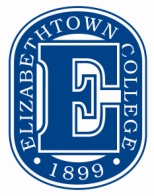 AA/EOEJOB TITLE:  International Leadership Assistant (U.S. Culture and Slang/English Language Table Facilitator)DEPARTMENT:  Office of International Student ServicesCONTACT PERSON/EMAIL/PHONE #:   Kristi Syrdahl, Director of International Student Services, 717-361-1594 or syrdahlk@etown.eduTO APPLY:   Submit a cover letter, resume and two references (one academic, one personal) to syrdahlk@etown.edu by 5:00pm on Friday, March 10th  2017STUDENT JOB DESCRIPTION:  The Office of International Student Services is looking for a student assistant to serve as an International Leadership Assistant (ILA).  The ILA will provide support and guidance to new/returning international students, support the daily operations of the office and serve as the U.S. Culture and Slang/English Language Table Facilitator.QUALIFICATIONS: Full-time student in good academic and social standing with a minimum 2.5 GPA or higherAttendance at Elizabethtown College for the Fall 2017 semester (not studying abroad)Ability to attend team training session and new student orientation in Fall 2017Demonstrated leadership and cultural sensitivity skillsStrong respect for all individuals, including those of diverse backgroundsAbility to preserve confidentiality of information.Strong organizational skills and attention to detail.Good interpersonal skills and desire to be a team player.Creative problem-solving skills and customer service skills.Excellent written and oral communication skills.Proficient with Microsoft Office (Word, Excel, Access, Publisher) and social media toolsInterest in campus internationalization via the Global Film Festival and International Education Week, etc.Interest in international education programming and international student support servicesPHYSICAL DEMANDSRegularly required to remain seated in a normal position for long/extended periods of time.Occasionally required to stand for long/extended periods of time.Regularly required to move about.Regularly required to climb stairs and/or ladders.Regularly required to maintain balance while walking, standing, crouching, or running.Occasionally required to reach up and out with hands & arms.Regularly required to talk and hear; verbally express information or instructions.Regularly required to use hands to grasp objects, type, pick up objects, move objects or hold objects.HOURS and/or HOURS PER WEEK REQUIRED:  To be determined, some weekend/weeknightsPAY RATE:  $7.50 per hour, 5 hours per week.  $50 stipend, housing and meals provided during fall orientationSPECIAL SKILLS NEEDED (for example—drivers license/van training, CPR, etc.): Drivers license/college van training a plus.